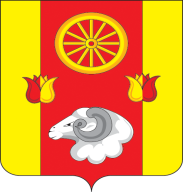 АдминистрацияПервомайского  сельского поселения Ремонтненского районаРостовской областиПОСТАНОВЛЕНИЕ26.05.2017  г.                                   №  28                                   с. ПервомайскоеО назначении публичного слушанияоб  изменении разрешенного вида использования земельного участка    В целях соблюдения прав человека на благоприятные условия жизнидеятельности, прав и законных интересов правообладателей земельных участков, в соответствии со статьей 4 Федерального закона от 29.12.2004 № 191 – ФЗ «О введении в действие градостроительного кодекса Российской Федерации», частями 3-10 статьи 39 Градостроительного кодекса Российской Федерации, ст.13  Устава муниципального образования «Первомайского сельского поселения»,  Решения Собрания депутатов Первомайского сельского поселения от 29.05.2009 № 23 «О принятии положения о публичных слушаниях Первомайского сельского поселения по вопросам  градостроительной деятельности»,ПОСТАНОВЛЯЮ:1.Вынести на публичные слушания вопрос по изменению  одного разрешенного вида использования земельного участка  «ведение личного подсобного хозяйства» на другой вид «непродовольственный,  продовольственный магазин»:Заявитель Бисултанова Галина Николаевна, просит разрешения использовать земельный участок, предназначенный для ведения личного подсобного хозяйства, площадью 1700 кв.м. с кадастровым номером 61:32:0080101:141, расположенный по адресу: Ростовская область, Ремонтненский район, село Первомайское, улица Патерикина, 31 под «ведение личного подсобного хозяйства» площадью 1667,1 кв.м. и под «непродовольственный,  продовольственный магазин» площадью 32,9 кв.м..2. Провести публичные слушания с участием правообладателей земельных участков, имеющих общие границы с заявленным земельным участком, а так же с участием жителей села Первомайское.2.1 Публичные слушания будут проводиться с 29.05.2017  по 29.06.2017 года.2.2 Собрание житилей села Первомайское будет проведено  в Администрации Первомайского сельского поселения по адресу:                              с. Первойское, ул. Богданова, 70, в 10:00 ч. 28.06.2017 года.3.Поручить проведение публичных  слушаний  комиссии по проведению публичных  слушаний на территории Первомайского сельского поселения.4. Установить способ доведения информации об объявлении публичных слушаний до правообладателей – письменное уведомление.5. Опубликовать настоящее постановление в районной газете «Рассвет» и разместить на официальном сайте муниципального образования «Первомайского сельского поселения» в сети «Интернет».6. Расходы, связанные с организацией и проведением публичных слушаний, возложить на заявителя.7. Контроль за исполнением настоящего постановления оставляю за собой.  Глава АдминистрацииПервомайского сельского поселения                                        В.Ф.Шептухин